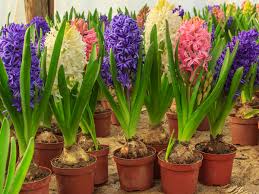 HIACYNTY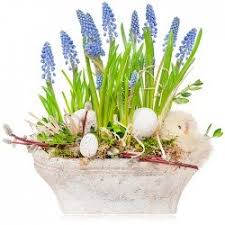 SZAFIRKIWielkanocne kwiaty - www.pasje.senior.plpasje.senior.pl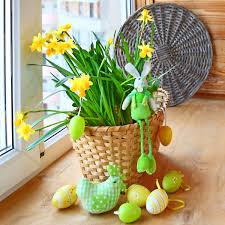 ŻONKILE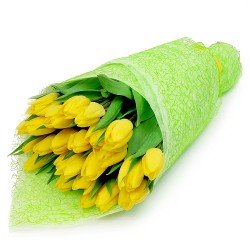 TULIPANY